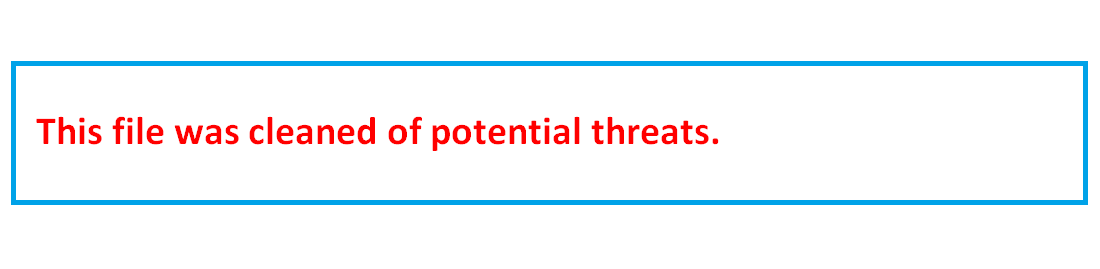 Proiecte:Lista Publicatii Lorand SavuSite: http://www.researcherid.com/ViewProfileSearch.actionResearcher ID: S-8150-2016https://scholar.google.com/citations?user=VxU1CocAAAAJ&hl=enCapitole de carte:1.	Chapter 12: A Different Approach for Cellular Oncogene Identification Came from Drosophila Genetics. Magdalena LM and Savu L. Oncogene and Cancer - From Bench to Clinic, Dr. Yahwardiah Siregar (Ed.), InTech, Pages: 271 Published: 2013. ISBN 978-953-51-0858-0.Carti publicateLorand Savu. Tehnici de Biotehnologie. Bucuresti. EdituraLibripres . 2000. ISBN 973-9080-16-2Lorand Savu. Diagnostic Molecular. Metode de Laborator. Bucuresti. Editura Ars Docendi 2017. ISBN 978-973-558-969-1Articole:2017	1.Frequency of ADRB2, APOA2 FABP2 and PPARG genotypes in the general population as overweight markers.Ionica Consuel-Severus; Lorand Savu.. Romanian Biotechnological Letters. Impact Factor: 0.351. ISSN 1224 – 5984 In press. http://www.rombio.eu/archives.htm2.   Microarray and surface plasmon resonance experiments for HPV genotyping on au-supports.                     Romanian journal of information Science and technology Volume 20, number 4, 2017, 426–4392016Electrophysiology, immunophenotype, and gene expression characterization of senescent and cryopreserved human amniotic fluid stem cells. Iordache F, Constantinescu A, Andrei E, Amuzescu B, Halitzchi F, Savu L, Maniu H. Journal of Physiological Sciences Volume: 66 Issue: 6 Pages: 463-476 Published: 2016  Times Cited: 2.Impact Factor 2.165. ISSN: 1880-6562.The Noninvasive Fetal RHD Genotyping from Cell-Free Fetal DNA Circulating in Maternal Blood: A Feasible Tool in Clinical Practice of Mother-Fetus Rh Incompatibility in Romania. Maria IA, Dragomir C, Severin E, Schipor S, Mierloi D, Ratiu AC, Badila M, Ionescu M, Dinu A, Dragos S, Savu L. Romanian Biotechnological Letters Volume: 21 Issue: 4 Pages: 11729 Published: 2016 Impact Factor : 0.381. ISSN 1224 – 5984.The Relationship of eNOS, p22 phox, CETP and ESR1 Gene Polymorphisms Related to Endocrine-Metabolic Parameters and Metabolic Syndrome in Postmenopausal Women-A Sample Population Based Study. Ianas O, Manda D,  Rosca R, Vladoiu R,Oros S, Popa O, Covic M, Heltiatu C, Sima A, Savu L, Giurcaneanu M, Dumitrache C. British Journal of Medicine and Medical Research Volume: 15 Issue: 7 Pages: 1-17 Published: 2016. Impact Factor : 0.381. ISSN: 2231-0614.2015Detection of the GJB2 gene mutations in two children with hearing impairment Dragomir C, Ionescu A, Savu L, Severin E. Revista Romana De Medicina De Laborator Volume: 23 Issue: 4 Pages: 495-499 Published: 2015. Impact Factor 0.143. ISSN:2284-5623. Letter to the Editor: Detection of the GJB2 gene mutations in two children with hearing impairment Dragomir C, Ionescu A,  Savu L. Severin E. Revista Romana de Medicina de Laborator Volume: 23 Issue: 4 Pages: 495-499 Published: 2015. Impact Factor 0.143. ISSN:2284-5623.GJB2 Gene Testing, Etiologic Diagnosis and Genetic Counseling in Romanian Persons With Prelingual Hearing Loss. Dragomir C, Stan A, Stefanescu DT, Sarafoleanu C, Severin E, Savu L. International Journal of Clinical Pediatrics Volume: 4 Issue: 1 Pages: 121-126 Published: 2015. Impact Factor. 1.64. ISSN: 1927- 1255. 2014eNOS, p22 phox, CETP and ER [alpha] gene polymorphisms related to metabolic-endocrine parameters in postmenopausal women with metabolic syndrome: a population based study Ianas O, Manda D, Vladoiu S, Popa O, Rosca R, Oros S, Covic M, Heltianu C, Sima A, Savu L, Giurcaneanu M.BioScientificaVolume: 23 Issue: 4 Pages: 495-499 Published: 2015.ISSN: 0022-0795. 2013Confirmation of diagnosis in Romanian children with DFNB1 related hearing loss Dragomir C,  Stan Stan A; Stefanescu DT,  Savu L, Sarafoleanu C, Toma A, Severin E. American Journal of Molecular Biology Volume: 3 Issue: 04 Pages: 229 Published: 2013. Impact factor: 0.25. ISSN: 2161-6620.2012Downregulation of hsp22 gene expression in Drosophila melanogaster from sites located near chemical plants.  Magdalena LM, Coipan EC, Vladimirescu AF, Savu L, Costache M, Gavrila L. Genetics and Molecular Research Volume: 11 Issue: 1 Pages: 739-745 Published: 2012 Times Cited: 3. Impact factor 0.74. ISSN:1676-5680.The utility of molecular techniques for better prenatal diagnosis services in Romania. Stan A, Dragomi C, Tudor D, Savu L, Severin E. Romanian Biotechnological Letters Volume: 17 Issue: 4 Pages: 7515-7524 Published: 2012. Impact Factor : 0.363. ISSN 1224 – 5984. Mesencephalic astrocyte-derived neurotrophic factor from Drosophila melanogaster is both a structural and a functional ortholog of human Manf gene Magdalena M, Savu L, Kiss I. Febs Journal Volume: 279 Pages: 489 Published: 2012 .  Impact Factor : 4.25. ISSN: 1742-464X, 1742-4658.Sex Chromosomes Mosaicism Detection by Quantitative Fluorescent PCR Based Technique. Stan A, Dragomir C, Tudor D, Stefanescu D, Severin E, Savu L.Journal of US-China Medical SciencePages: 101-103 Published: 2012. Impact factor: 0.573. ISSN 1548-6648. 2011Prenatal Screening for the 35delG GJB2, Del (GJB6-D13S1830), and Del (GJB6-D13S1854) Mutations in the Romanian Population. Dragomir C, Stan A, Stefanescu DT, Savu L, Severin E. Genetic Testing and Molecular Biomarkers, Volume: 15 Issue: 11 Pages: 749-753 Published: 2011  Times Cited: 4. Impact factor 0.74.ISSN: 1945-0257.Insertional hotspots of artificial P transposons are tagged by consensus motifs in various genomic sequences of Drosophila melanogaster. Ecovoiu AA, Ratiu AC, Graur M, Savu L. Romanian Biotechnological Letters Volume: 16 Issue: 3 Pages: 6162-6169 Published: 2011, Times Cited: 2. Impact factor 0.52. ISSN 1224 – 5984. Detection of Human Papilloma Viruses Using Nanostructurated Silicon Support in Microarray Technology Simion M, Savu L, Radoi A, Kusko M, Adina B. Journal of Nanoscience and Nanotechnology Volume: 11 Issue: 10 Pages: 9102-9109 Published: 2011 Times Cited: 1. Impact Factor:1.57. ISSN:0957-4484. Deletions and structural alterations of chromosome region 89B13 from Drosophila melanogaster, by induced transposition of P{EP}EP3171 element. Magdalena LM, Savu L, Costache M, Kiss I. Romanian Biotechnological Letters Volume: 16 Issue: 3 Pages: 6153-6161 Published: 2011.Impact Factor : 0.349. ISSN 1224 – 5984.P{EP}EP3171 element remobilization in Drosophila melanogaster induced both DmManf and CG14879 mutant alleles. Magdalena LM, Savu L, Kiss I. Febs Journal Volume: 278 Pages: 464 Published: 2011. Impact Factor : 3.79. ISSN: 0014-5793. DFNB1 markers associated with congenital hearing loss in newborns Severin E,; Dragomir C, Stan A,Stefanescu TD, Toma A, Sarafoleanu C, Savu L. Journal of Medical Genetics Volume: 48 Pages: S67 Published: 2011. Impac Factor: 6.365. ISSN:1468-6244. 2010Estrogen receptor alpha Pvull and Xbal gene polymorphisms and age-related changes in estradiol levels Lanas O, Manda D, Savu L, Vladoiu S, Popa O, Rosca R. Endocrine Journal Volume: 57 Pages: S541 Published: 2010. Impact Factor 1.895. ISSN: 0918-8959.Genetic Testing for Congenital Nonsyndromic Deafness (DFNB1) Severin E, Dragomir C, Stan A,Albu C, Stefanescu DT, Savu L.  Journal of Medical Genetics Volume: 47 Pages: S60 Published: 2010 . Impact Factor 7.037. ISSN1: 468-6244.The Genetic Variations that cause Down syndrome and Associated Oro-Dental Disorders. Severin E, Stan A; Solonaru S, Savu L, Stanciu D. Journal of Medical Genetics Volume: 47 Pages: S39 Published: 2010. Impact Factor 7.037. ISSN1: 468-6244.Sex specific association between estrogen receptor alpha PvuII and XbaI gene polymorphisms and hormones. Vladoiu S, Ianas O, Manda D, Savu L, Rosca R. Endocrine Abstracts (2010) 22 P741. ISSN 1479-6848. Polymorphisms in the estrogen receptor α gene and reproductive axis in women. Ianas O, Manda D, Savu L, Vladoiu S, popa O, Rosca R, Iordachescu C. Endocrine Abstracts: 22 P489. Published 2010. ISSN 1470-3947. Electrochemical Investigation of Porous Silicon/Gold System in Biological Electrolyte Simion, M, Miu M, Cortojan L, Kleps I, Savu L, Danila M, Brugaru A. ECS Transactions Volume: 25 Issue: 31 Pages: 59-68 Published: 2010. ISSN: 1938-6737. 2009Mapping of Multiple P{lacW} Insertions into the Germline of Drosophila melanogaster. Ecovoiu A, Ratiu A, Graur M, Savu L. Bulletin of University of Agricultural Sciences and Veterinary Medicine Cluj-Napoca. Animal Science and Biotechnologies; Vol 66, No 1-2 Published: 2009.Impact Factor: 2.037.ISSN: 2049-1891. Non-invasive fetal sex determination from maternal plasma: impact on Romanian clinical practice of X-linked disorders. Stan A, Dragomir C, Severin E, Badila M, Tudor D, Rujan I, Attila R, Visanoiu I, Stefanescu D, Savu L. Romanian Biotechnological Letters Volume: 18 Issue: 2 Pages: 8153 Published: 2013. Impact Factor: 0.351. ISSN 1224 – 5984. Mobilization of P {EP} EP3313 Artificial Transposon in the Germline of Drosophila melanogaster, Graur M, Ratiu A, Ecovoiu A, Savu L. Bulletin of University of Agricultural Sciences and Veterinary Medicine Cluj-Napoca. Animal Science and Biotechnologies Volume: 66 Issue: 1-2 Published: 2009. . Impact Factor: 2.037. ISSN: 2049-1891. Association study of the estrogen receptor alfa gene polymorphism and age-dependent endocrine changes in a Romanian population. Ianas O, Manda D, Savu L,Vladoiu S, Popa O, Rosca R, Joja O.Endocrine Abstracts (2009) 20 P670. ISSN 1470-3947.2008Transposition of P{lacW}(gammaCop057302) into the germline of Drosophila melanogaster correlates with retaining of the original insertion. Ratiu AC, Ecovoiu A, Graur M, Savu L, Gavrila L. Romanian Biotechnological Letters, Volume: 13 Issue: 5 Pages: 3889-3897 Published: 2008.Impact factor 0.52.ISSN: 2049-1891.Microfluidics Silicon Structure for Electrophoresis Separation of DNA Fragments Simion M, Kleps I, Craciunoiu F, Savu L, Miu M, Bragau A. Sensor Letters Volume: 6 Issue: 4 Pages: 585-589 Published: 2008. Impact Factor : 1.160. ISSN 1546-198X. Clinical trial with VEGF165 and HGF in patients with severe terminal chronic lower limb ischaemia. Anghel A, Mut-Vitcu B, Savu L, Marian C, Seclaman E, Iman R, Neghina AM, Dragulescu SI. Human Gene Therapy Volume: 19 Issue: 10 Pages: 1111 Published: 2008. Impact factor 4.104.ISSN: 1043-0342. CG6199(LH2a) lethal allele from Drosophila melanogaster is a candidate model for investigations on Ehlers-Danlos syndrome. Graur M, Ecovoiu A, Ratiu AC, Savu L,Gavrila L. Romanian Biotechnological Letters Volume: 13 Issue: 6 Pages: 4066-4073 Published: 2008. Impact factor 0.381. ISSN 1224 – 5984.2007Nanoporous silicon matrix used as biomaterial. Simion M, Kleps I, Neghina T, Angelescu A, Miu M, Bragaru A, Danila M, Condac E, Costache M,  Savu L. Journal of Alloys and Compounds, Volume: 434 Pages: 830-832 Published: 2007 Times Cited: 16. Impact factor 1.40. ISSN: 0925-8388. Clinical improvement after treatment with VEGF(165) in patients with severe chronic lower limb ischaemia.  Anghel A, Mut-Vitcu B, Savu L, Marian C, Seclaman E, Iman R, Neghina AM, Dragulescu SI. Genomic Medicine Volume: 1 Issue: 1-2 Pages: 47-55 Published: 2007 Times Cited: 0. Impact factor 0.42.  ISSN 1871-7934.2006Development of technology for silicon test device for genetic analyses Simion M, Kleps I,  Craciunoiu F, Savu L, Kusko M, Bragaru A. 2006 International Semiconductor Conference, Vols 1 and 2 Pages: 215-218 Published: 2007. ISBN 1- 4244-0109-7. Silicon chip technology - Electrophoretic DNA analisys. Simion M, Kleps I, Craciunoiu, F, Savu L, Kusko M, Bragau A. Romanian Journal of Information Science and Technology Volume: 10 Issue: 1 Pages: 35-41 Published: 2007. Impact Factor 0.34.ISSN: 1453-8245.Development of Technology for Silicon Test Device for Genetic Analyses. Simion M, Kleps I, Craciunoiu F, Savu L, Kusko M, Bragau A. 2006 International Semiconductor Conference, Vols 1 and 2 Pages: 215-218. ISBN 1- 4244-0109-7.2005Bioanalytical silicon micro-devices for DNA.Simion M, Kleps I, Ignat T, Condac E, Craciunoiu F, Angelescu A, Miu M,  Bragaru A, Costache M,  Savu L. Cas 2005: International Semiconductor Conference Volume: 1-2 Pages: 235-238 Published: 2005 Times Cited: 1.ISBN 1- 4244-0109-7.Bioanalytical silicon micro-devices for DNA. Crciunoiu F, Angelescu A, Kusko M, Bragau A, Costache M. Savu L. Proceedings of the International Semiconductor Conference CAS, Volume: 1, Published: 2005   Times Cited: 1. ISBN 1- 4244-0109-7.Non-invasive foetal gender determination by PCR amplification of foetal DNA in maternal plasma. Badila M, Ofiteru A, Stefanescu DT, Albu DF, Savu L. Romanian Journal of Genetics Volume: 1 Pages: 25-26 Published: 2005. ISSN:1841-2513. 2004Antimicrobial Potential of Probiotic or Potentially Probiotic Lactic Acid Bacteria, the First Results of the International European Research Project PROPATH of the PROEUHEALTH Cluster.Vuyst Ld, Lefteris M, Lazlo A, Holo H, Yi Q, Servin A, Fayol-Messaoudi D, Berger C, Zoumpopoulou G, Tsakalidou E, Sgouras D, Martinez-Gonzales B, Panayotopoulou E, Smarandache D, Savu L, Thounart P, Nes I. Microbial Ecology in Health and Disease; Vol 16, No 2-3 (2004) . Times Cited: 6. Impact Factor: 3.80.  ISSN: 0891-060X.Detection of Trisomy 21 by Quantitative Fluorescence Polymerase Chain Reaction. Badila M,  Ofiteru A, Savu L, Stefanescu DT.  Balkan Journal of Medical Genetics 7 Volume 1&2 Pages 23-26 Published 2004. Times cited: 5 Impact Factor: 0.66. ISSN: 1311-0160. 1999Purification and characterization of a bacteriocin produced by Lactobacillus acidolphilus IBB 801. Zamfir M, Callewaert R, Cornea PC, Savu L, Vatafu I, De Vuyst L. Journal of Applied Microbiology Volume: 87 Issue: 6 Pages: 923-931 Published: 1999, TimesCited: 63. Impact factor 1.12. ISSN: 1365-2672.1997Antibiosis of Bifidobacterium sp. Strains isolated from infant faeces. Cornea CP, Laudoniu A, Santauan M, Savu L, Toma A, Campeanu G. Romanian Biotechnological Letters Volume: 2 Pages: 391-398 Published: 1997. Impact Factor : 0.363, ISSN 1224 – 5984.1996Detection and preliminary characterization of a bacteriocin produced by a strain of Lactobacillus acidophilus, Cornea CP, Vatafu I, Savu L, Laudoniu A, Santuan M, Toma A. Revue Roumaine de Biologie Volume: 41 Issue: 2 Pages: 137-143 Published: 1996. ISSN 2248-3799.Genetic transfer of shuttle vectors to S. cerevisiae strains through electroporation. Vassu T,  Stoica I,  Savu L, Vatafu I, Cornea PETRUTA, Fologea D. Revue Roumaine de Biologie Volume: 41 Issue: 1 Pages: 75-81 Published: 1996. ISSN 2248-3799.The genetic manipulation of lactic acid bacteria, used in farm animal diets. Cornea P, Vătafu I, Savu L,Cureu I, Budescu D. Archiva Zootechnica Volume: 4 Pages: 77-81 Published: 1996. ISSN 1016-4855. 1993Interspecific protoplast fusion in Streptomyces. Cornea CP,  Vatafu I,  Pop A. Savu L, et al. Revue Roumaine de Biologie Serie de Biologie Vegetale Volume: 38 Pages: 49-53 Published: 1993. ISSN 2248-3799.Isolation of tobacco protoplasts using a raw enzymatic preparation of Streptomyces species SD16. Cornea CP, Gogaliniceanu G, Brezeanu A, Savu L. et al. Studii si Cercetari de Biologie Seria Biologie Vegetala Volume: 44 Issue: 2 Pages: 85-88 Published: 1992. ISSN: 1220-5001.INFORMAŢII PERSONALESavu Lorand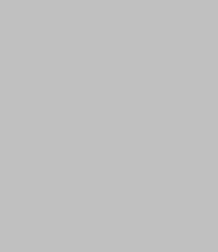 Str. Dealului nr. 3 Bl F3 Ap 53, 060875, Bucuresti, Romania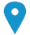 +40732123301+40722629566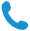 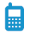 lorand_savu@yahoo.com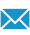 Yahoo: lorand_savu,Skype:lorand_savu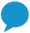 Sexul M| Data naşterii 24/07/1966| Naţionalitatea RomânăLOCUL DE MUNCA PROFESOR UNIVERSITAR la Departamentul DISCIPLINELOR PRECLINICE,Facultatea DE MEDICINA Universitatea Titu MaiorescuDisciplinelei:GENETICA,BIOLOGIE CELULARA SI MOLECULARAEXPERIENŢA PROFESIONALĂ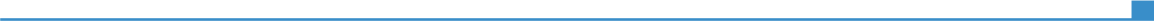 EXPERIENŢA PROFESIONALĂScrieţi datele (de la - până la) Din august 2000 până în prezentDirectorScrieţi datele (de la - până la) Genetic LabCapitan Aviator Nicolae Drossu nr 9 Ap , BucurestiSector 1, cod 012071,Telefon: 0213371582Mobil: +40732123304; +0747225341Fax: 0214131423Email: office@geneticlab.roWeb: www.geneticlab.roTipul sau sectorul de activitate SănătatePrincipalele activităţi şi responsabilităţiCoordonarea tuturor activitatilor din laborator prin sefii departamentelor si a departamentelor auxiliare.Achizitia consumabilelor si reactivilor.Dezvoltarea si validarea unor noi metode de laborator, evaluarea si initierea de noi tipuri de analize.Training pentru utilizare kiturilor si aparaturii pentru colaboratori, training pentru personal.Departament Biologie moleculară:Competenta: extractii ADN/ARN, PCR, Real-Time PCR, RT PCR, RT Real-Time PCR, analiza de fragmente in sistem capilar, secventiere ADN; MLPA, RFLPAnalize de laborator:- diagnostic prenatal rapid QF-PCR;- testarea paternitatii;- virusologie: hepatita B, C, D, HIV, CMV, HPV, EBV, Parvoviris B19, Toxoplasma gondii, hepes simplex I si II;- mutatii genice: microdeletii cromozom Y, BRCA1 si 2, A1AT, fibroza chistica, FVL, FII, MTHFR- diverse: HLA B27, RHD genotipare; Departament imunologie - analize de laborator:- metoda ELISA;- metoda chemiluminiscenta; Proiecte de cercetare: 25Scrieţi datele (de la - până la) Din august 1998-2000Sef LucrariUSAMVB TimisoaraCalea Aradului TimisoaraTipul sau sectorul de activitateInvatamant si cercetare agricola.Competenta:Principalele activităţi şi responsabilităţiActivitate didactica; Cursul de Biotehnoloe si Metode de analiza in Laborator. Pregatire studenti la lucrari practice, lucrari de diploma. Cercetare pe Agrobacterium tumefaciensDin august 1996-2004Director DEXTER COM SRLStr; Popa Rusu nr 9Tipul sau sectorul de activitateComertPrincipalele activităţi şi responsabilităţiCoordonarea tuturor activitatilorCompetenta:Activitati administrative, logistica, service. Pregatirea agentilor de vanzari. Documentare licitatii, pregatire licitatiiDin 1991-1998CercetatorInstitutul de Biologie Bucuresti Academia RomanaSplaiul Independentei 296Tipul sau sectorul de activitateCercetarePrincipalele activităţi şi responsabilităţCercetare Laboratorul de Inginerie GeneticaScrieţi datele (de la - până la) Scrieţi datele (de la - până la) Din octombrie 1991-1999Doctor in biologie molecularaScrieţi datele (de la - până la) Institutul de Biologie Bucuresti, Academia RomanaInstitutul de Biologie Bucuresti, Academia RomanaScrieţi datele (de la - până la) Biologie MolecularaTitlul tezei:  Studiul biochimic si genetic al bacteriei entomopatogene Bacillus thuringiensisBiologie MolecularaTitlul tezei:  Studiul biochimic si genetic al bacteriei entomopatogene Bacillus thuringiensisScrieţi datele (de la - până la) Din octombrie 1985-1989Licenta in biochimieScrieţi datele (de la - până la)   Facultatea de Biologie - Universitatea din Bucuresti  Facultatea de Biologie - Universitatea din BucurestiScrieţi datele (de la - până la) BiochimieBiochimieCOMPETENΤE PERSONALELimba maternăRomanaRomanaRomanaRomanaRomanaAlte limbi străine cunoscuteΙNΤELEGERE ΙNΤELEGERE VORBIRE VORBIRE SCRIERE Alte limbi străine cunoscuteAscultare Citire Participare la conversaţie Discurs oral ENGLEZAC2C2B1B1C2MAGHIARAB1B1A1A1A1Niveluri: A1/A2: Utilizator elementar  -  B1/B2: Utilizator independent  -  C1/C2: Utilizator experimentat Cadrul european comun de referinţă pentru limbi străineNiveluri: A1/A2: Utilizator elementar  -  B1/B2: Utilizator independent  -  C1/C2: Utilizator experimentat Cadrul european comun de referinţă pentru limbi străineNiveluri: A1/A2: Utilizator elementar  -  B1/B2: Utilizator independent  -  C1/C2: Utilizator experimentat Cadrul european comun de referinţă pentru limbi străineNiveluri: A1/A2: Utilizator elementar  -  B1/B2: Utilizator independent  -  C1/C2: Utilizator experimentat Cadrul european comun de referinţă pentru limbi străineNiveluri: A1/A2: Utilizator elementar  -  B1/B2: Utilizator independent  -  C1/C2: Utilizator experimentat Cadrul european comun de referinţă pentru limbi străineCompetenţe organizaţionale/manageriale Coordonarea activitatilor din cadrul unui laborator de diagnostic structurat in domenii distincte: biologie moleculara, citogenetica, imunologie si biochimie si de asemenea a departamentelor auxiliare.Achizitia consumabilelor si reactivilor.Competenţă digitalăAUTOEVALUAREAUTOEVALUAREAUTOEVALUAREAUTOEVALUAREAUTOEVALUARECompetenţă digitalăProcesarea informaţieiComunicareCreare de conţinutSecuritateRezolvarea de problemeUtilizator experimentat Utilizator experimentat Utilizator experimentat Utilizator experimentat Utilizator experimentat Niveluri: Utilizator elementar  -  Utilizator independent  -  Utilizator experimentat Competențele digitale - Grilă de auto-evaluareNiveluri: Utilizator elementar  -  Utilizator independent  -  Utilizator experimentat Competențele digitale - Grilă de auto-evaluareNiveluri: Utilizator elementar  -  Utilizator independent  -  Utilizator experimentat Competențele digitale - Grilă de auto-evaluareNiveluri: Utilizator elementar  -  Utilizator independent  -  Utilizator experimentat Competențele digitale - Grilă de auto-evaluareNiveluri: Utilizator elementar  -  Utilizator independent  -  Utilizator experimentat Competențele digitale - Grilă de auto-evaluareCompetenta in utilizarea pachetului Microsoft Office.Competenta in utilizarea pachetului Microsoft Office.Competenta in utilizarea pachetului Microsoft Office.Competenta in utilizarea pachetului Microsoft Office.Competenta in utilizarea pachetului Microsoft Office.Permis de conducere Permis categoria BINFORMAΤII SUPLIMENTAREMembru al asociaţiilor profesionale:PublicaţiiProiecteSocietatea Romana de Genetica Medicala – SRGMSocietatea Romana de BiochimieAsociatia de Genetica din RomaniaAnexa Anexa ANEXEAnexa  – Activitate stiintificaProgramul/ProiectulFuncţiaPerioada: ValoareafinantariiSursa de finantareImprovment of the Quality, Naturalness and Shelf-Life of Food Products by the Use of Selected Bacteriocins From Lactic Acid BacteriaResponsabil1994-1997125.000 EUROFP3INCOPERNICUSImprovement of the Quality, Naturalness and Shelf-Life of Food Products by the Use of Selected Bacteriocins From Lactic Acid BacteriaResponsabil1997-200064.000 EUROFP4INCOPERNICUSMolecular Analysis and Mechanistic Elucidation of the Functionality of Probiotics and Prebiotics in the Inhibition of Pathogenic Microorganisms to Combat Gastrointestinal Disorders and to Improve Human HealthResponsabil2001-2005100.000 RUROFP5A „system in a microfluidic package aproach for focused diagnostic DNA microchips.Responsabil2007-2010125.000 EUROMNT-ERAScreening for and isolation and purification of novel bacteriocins from dairy lactic acid bacteria isolated from fermented foods with a potential to inhibit pathogenic bacteriamembru2001-200445.000 EUROBilateral Romania – FlandersBiodiversity and prebiotic effects of heteropolysaccharides produced by thermophilic lactic acid bacteriamembru2003-200630.000 EUROBilateral Romania – FlandersDiagnosticul prenatal si postnatal rapid al trisomiilor 21, 18 si 13 prin PCR.Responsabil2003-20051.000.0000.000 LeiViasanMicro-chip pentru identificarea ADNResponsabil2003-20052.500.000.000 LeiMatnantechElaborarea unui kit de diagnostic molecular al tuberculozei pentru detectia diferentiala prin PCR a micobacteriilorDirector de proiect2004-200061.2000.000.000 LeiViasanTerapia genetica angiogenetica in ischemia cronica severa a membrelor inferioareResponsabil2004-20061.500.000.000 LeiViasanGenetica proceselor de imbatranire asociata cu modificarile endocrine, metabolice si cognitive la omResponsabil2006 – 20082.500.000.000 leiCEEXProtectia sanatatii prin dezvoltarea de noi instrumente complexe de tip < laborator pe un chipResponsabil2005-20082.000.0000.000CEEXPromovarea competentelor romanesti pentru cooperarea europeana in micro-nano-biosistemeResponsabil2005-2007LeiCEEXSistem microfluidic integrat pentru analiza in vitro a fluidelor biologice cu aplicatii in diagnoza si tratament medicalResponsabil2005-20082.500.000.000 leiCEEXElemente cheie în strategia de control a virozelor respiratorii la suine prin identificarea diferenţelor etiopatogenetice asociate patotipurilor virale circulante in RomâniaResponsabil2005-20081.000.000.000. LeiCEEXStudiul mecanismelor moleculare ale pancreatitei cronice comparativ cu adenocarcinomul ductalResponsabil 2007 –20101.500.000.000 LeiCNMPDezvoltare de biosenzori bazati pe acizi nucleici pentru evaluarea si monitorizarea unor agenti toxici cu aplicatii in bioterorismResponsabil2007 –20103.300.000.000 LeiCNMPOptimizarea diagnosticului precoce in adenocarcinomul prostatic la pacienti cu sindrom metabolic prin corelarea factorilor genetici, anatomopatologici si biochimiciResponsabil2007 – 20102.500.000.000 LeiCNMPStudiul polimorfismului genetic la soiurilor de vita de vie cultivate pentru stabilirea amprentei genetice a vinurilorResponsabil2007 –20107.500.000.000 LeiCNMPTratamentul complicatiilor vasculare periferice in diabetul zaharat si in arteriopatiile nondiabetice utilizand terapia genica angiogeneticaResponsabil2007 –2010100.000 RONCNMPSurditateanonsindromica la copil - diagnostic clinic si molecular MembruResponsabil2008-2011388.966 RONSistemInteligent de Asistare Automata aDiagnosticului in Cancerul CervicalResponsabil2015-2017750.000 RONPCCA Platformaintegrata de genotiparemultiplexata a HPV -MultiplexgenResponsabil2015-2017400.000 RONPCCA Semnificatia biologica a reinsertiilor locale obtinute prin mobilizarea unor transpozoni artificiali in regiunile cromozomale 68 si 100 de la drosophila melanogaster membru2007-2009600.000 RONPNII EXPLORAREA FUNCTIONALA A GENEI ARP-LIKE DE LA DROSOPHILA MELANOGASTER, STUDIU CU IMPLICATII IN INVESTIGAREA UNOR TUMORI SOLIDE UMANEEXPLORAREA FUNCTIONALA A GENEI ARP-LIKE DE LA DROSOPHILA MELANOGASTER, STUDIU CU IMPLICATII IN INVESTIGAREA UNOR TUMORI SOLIDE UMANEExplorarea functionala a genei arp-like de la drosophila melanogaster, studiu cu implicatii in investigarea unor tumori solide umanemembru2009-2011250.0000 RONPNII 